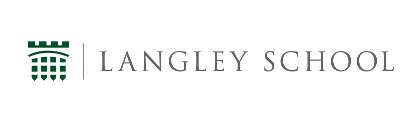 ROLE PROFILE Post:			Estates Administrator  Responsible to:		Head of Estates and Operations and ultimately the HeadmasterGeneral Description To provide excellent administrative support across the function.  Be able to use initiative as appropriate and ensure robust maintenance of all relevant documentation and associated tasks.  Be a self- starter able to suggest and introduce practices which aid efficiency and clarity of processes and procedures.  The role holder will need to be a flexible and pragmatic problem solver with a ‘can-do’ attitude and able to work under pressure Main ResponsibilitiesThis job description indicates only the main duties and responsibilities of the post. It is not intended as an exhaustive listProcess holiday, sickness, TOIL, overtime and short term absence formsManage Estates email and telephone communicationsAdminister and coordinate Maintenance and Facilities RequestsCollate, assign and chase outstanding items. Provide regular reports.Collate and organise room preparationsEnsure rooms are ready for use and cleared as appropriateOversee Service Occupancy AgreementsLiaison with residents, ‘Meet & Greet’ and complete Room Specification SheetsOrganise purchasing of goods, ensure correct account codes are used and track spendLiaise with Cleaning supervisor and purchase supplies for the departmentLiaise with Transport Manger for vehicle MOTs/servicing datesMonitor and create signage around the site Dealing with incoming mail and parcelsOrder of PPE clothing for the support staff functionEnter quarterly biomass readingsDeal with incoming letting enquiries, create welcome pack and liaise with the School Business ManagerCoordinate site deliveries as required, including during holidaysOrganise databases and compile information, such as Contractors, Equipment and Building Condition FoldersBook training courses and set up meeting spaces as requiredDealing with all administration for the Estates departmentFace to face and telephone contact with staff and suppliersTake meeting minutes as requiredCoordination of Service ProvidersRHI, electricity, kerosene, waste, water etc.Contribute to the review of Annual Service ContractsContractor ManagementOversee contractors working on siteAssist in Health and Safety activitiesMonitoring of staff, radio checksWork with the Head of Estates and Operations on strategic projectsLand registry, planning applications, site development strategy, budget planningReporting & CommunicationReports to the Head of Estates and Operations Communicates regularly with all key stakeholdersPersonal QualitiesStrong organisational and administrative skillsComputer literate and capable of producing plans and reports as requestedHighly self - motivated and proactive Excellent communication skills to be applied across all key stakeholdersQualifications and ExperienceProven experience within a fast paced admin environmentComputer Literate; Microsoft Outlook, Word and Excel at an intermediate levelPrevious experience in an assistant role advantageousHigh attention to detailConfident with dealing with employees at all levelsA valid, clean driving licence